Schülerversuch - Darstellung von SauerstoffMaterialien: 				250 ml Erlenmeyerkolben, 100 mL Becherglas, Glimmspan, PipetteChemikalien:			Kaliumpermanganat, Wasserstoffperoxid (w=10%), Schwefelsäure (w=15%)Durchführung: 			Es werden 2 g Kaliumpermanganat in 100 mL dest. Wasser im Erlenmeyerkolben gelöst. Anschließend werden 10 mL verdünnte Schwefelsäure hinzugegeben. Im Becherglas werden 20 mL der verdünnten Wasserstoffperoxidlösung bereitgestellt. Mit Hilfe der Pipette wird tropfenweise Wasserstoffperoxid zu der Kaliumpermanganat-Lösung gegeben und nach kurzer Zeit ein glimmender Holzstab in den Kolben gehalten.Beobachtung:			Es ist eine starke Gasentwicklung zu beobachten. Der Glimmspan entzündet sich im Erlenmeyerkolben. Mit der Zeit entfärbt sich die Lösung.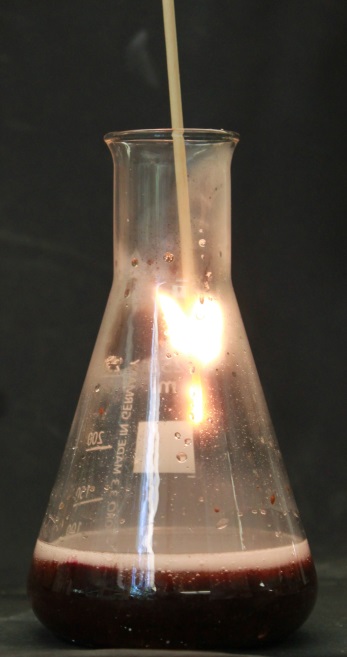 			Abb. 1 -  Positive Glimmspannprobe bei der Reaktion von Kaliumpermanganat und Wasserstoffperoxid.Deutung:			 Die Kaliumpermanganatlösung reagiert mit dem Wasserstoffperoxid unter Bildung von Sauerstoff. Die Reaktion muss in saurer Lösung ablaufen.			Alternativ für die Klassenstufe 7/8:			Die Kaliumpermanganatlösung reagiert mit dem Wasserstoffperoxid. Dabei entsteht ein Gas. Aufgrund der positiven Glimmspanprobe handelt es sich dabei um Sauerstoff.			Wortgleichung unter Berücksichtigung der gegebenen Chemikalien und der positiven Glimmspanprobe:Kaliumpermanganat + Wasserstoffperoxid + Schwefelsäure 						  Sauerstoff Entsorgung:	           	Die Lösung muss im Behälter für Schwermetalle entsorgt werden.Literatur:	[1] H. Schmidkunz. Chemische Freihandversuche Band 1. Aulis-Verlag. Hallbergmoos 2011. S. 200.GefahrenstoffeGefahrenstoffeGefahrenstoffeGefahrenstoffeGefahrenstoffeGefahrenstoffeGefahrenstoffeGefahrenstoffeGefahrenstoffeKaliumpermanganatKaliumpermanganatKaliumpermanganatH: 272-H302-H410H: 272-H302-H410H: 272-H302-H410P: 210-P273P: 210-P273P: 210-P273Wasserstoffperoxid (w=10%)Wasserstoffperoxid (w=10%)Wasserstoffperoxid (w=10%)H: 302-318H: 302-318H: 302-318P: 280-P305+351+338-P313P: 280-P305+351+338-P313P: 280-P305+351+338-P313Schwefelsäure (w=15%)Schwefelsäure (w=15%)Schwefelsäure (w=15%)H 314-H290H 314-H290H 314-H290P: 280-P303+361+353-P301+330+331-P 309+311P: 280-P303+361+353-P301+330+331-P 309+311P: 280-P303+361+353-P301+330+331-P 309+311SauerstoffSauerstoffSauerstoffH: 270-280H: 270-280H: 270-280P: 220-403-244-370+376P: 220-403-244-370+376P: 220-403-244-370+376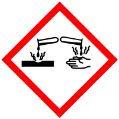 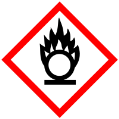 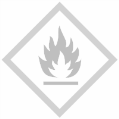 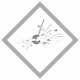 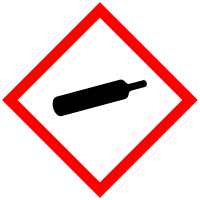 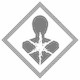 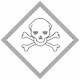 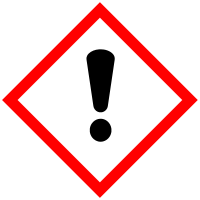 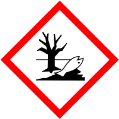 